ΠΡΟΣΚΛΗΣΗ   ΣΥΓΚΛΗΣΗΣ   ΚΑΤΕΠΕΙΓΟΥΣΑΣ  ΣΥΝΕΔΡΙΑΣΗΣ  ΔΗΜΟΤΙΚΟΥ ΣΥΜΒΟΥΛΙΟΥΚΟΙΝΟΠΟΙΗΣΗΒουλευτή Κεφ/νιάς κ. Αφροδίτη ΘεοπεφτάτουΑντιπεριφερειάρχη Π.Ε. Κεφ/νιάς Παναγή ΔρακουλόγκωναΓενική Γραμματέα του Δήμου κα  Κυριακή ΝικολαΐδουΠροϊσταμένους Δ/νσεων Υπηρεσιών Δήμου Κεφ/νιάςΠροϊσταμένους Τμημάτων – Γραφείων  Δ/νσεων Υπηρεσιών Δήμου Κεφ/νιάςΙστοσελίδα ΔήμουΠροέδρους: Συμβουλίων Δημοτικών Κοινοτήτων Δήμου Κεφ/νιάς, Συμβουλίων  Τοπικών Κοινοτήτων και εκπροσώπων Τοπ. Κοινοτήτων Δήμου Κεφ/νιάς. Προέδρους Ν.Π.Ι.Δ.Προέδρους Ν.Π.Δ.Δ.Πίνακα ΑνακοινώσεωνΠολιτικά Κόμματα Τοπικά Μ.Μ.Ε.Σύλλογο Δημοτικών Υπαλλήλων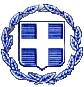 ΕΛΛΗΝΙΚΗ ΔΗΜΟΚΡΑΤΙΑΝΟΜΟΣ  ΚΕΦΑΛΛΗΝΙΑΣ ΔΗΜΟΣ  ΚΕΦΑΛΛΟΝΙΑΣ Δ/ΝΣΗ ΔΙΟΙ/ΚΩΝ ΥΠΗΡΕΣΙΩΝΤΜΗΜΑ ΔΙΟΙΚ/ΚΗΣ ΜΕΡΙΜΝΑΣ & ΥΠΟΣΤΗΡΙΞΗΣ ΠΟΛΙΤΙΚΩΝ ΟΡΓΑΝΩΝΠληρ. Βασιλείου ΝατάσαΤαχ. Δ/νση : Πλατεία Βαλλιάνου28100 ΑΡΓΟΣΤΟΛΙΤΗΛ: 2671360 158@dimsim@kefallonia.gov.gr                                                                                Αργοστόλι: 5/2/2018                                   Αριθ Πρωτ:  3124ΕΛΛΗΝΙΚΗ ΔΗΜΟΚΡΑΤΙΑΝΟΜΟΣ  ΚΕΦΑΛΛΗΝΙΑΣ ΔΗΜΟΣ  ΚΕΦΑΛΛΟΝΙΑΣ Δ/ΝΣΗ ΔΙΟΙ/ΚΩΝ ΥΠΗΡΕΣΙΩΝΤΜΗΜΑ ΔΙΟΙΚ/ΚΗΣ ΜΕΡΙΜΝΑΣ & ΥΠΟΣΤΗΡΙΞΗΣ ΠΟΛΙΤΙΚΩΝ ΟΡΓΑΝΩΝΠληρ. Βασιλείου ΝατάσαΤαχ. Δ/νση : Πλατεία Βαλλιάνου28100 ΑΡΓΟΣΤΟΛΙΤΗΛ: 2671360 158@dimsim@kefallonia.gov.gr                                                               ΠΡΟΣ:Τακτικά μέλη του Δημοτικού     Συμβουλίου Δήμου Κεφαλλονιάς           Δήμαρχο Κεφ/νιάς     κ. Αλέξανδρο Παρίση          Παρακαλείσθε όπως προσέλθετε στην  3η κατεπείγουσα  δημόσια συνεδρίαση  του Δημοτικού Συμβουλίου η οποία θα πραγματοποιηθεί στο Δημοτικό Θέατρο Αργοστολίου «Ο ΚΕΦΑΛΟΣ» (αίθουσα Αντίοχου Ευαγγελάτου),  στις   5 Φεβρουαρίου  2018   ημέρα Δευτέρα και  ώρα  13:00    προκειμένου να συζητηθεί το παρακάτω θέμα: Έγκριση 1ης τροποποίησης προϋπολογισμού οικονομικού έτους 2018  του Ν.Π.Ι.Δ με την επωνυμία ΄΄ΚΟΙΝΩΦΕΛΗΣ ΕΠΙΧΕΙΡΗΣΗ ΔΗΜΟΥ ΚΕΦΑΛΛΟΝΙΑΣ΄΄ (Κ.Ε.ΔΗ.ΚΕ) (αριθμ 5/18 απόφαση Δ.Σ της Κ.Ε.ΔΗ.ΚΕ.) ΕΙΣ: Πρόεδρος Κ.Ε.ΔΗ.ΚΕ κ. Α. ΚωνσταντάκηςΤο θέμα θεωρείται κατεπείγον προκειμένου να δρομολογηθούν διαδικασίες για τις καρναβαλικές εκδηλώσεις  έτους 2018.                                                                            Ο  ΠΡΟΕΔΡΟΣ                                                  ΣΤΑΥΡΟΣ-ΓΕΡΑΣΙΜΟΣ  ΑΛΥΣΑΝΔΡΑΤΟΣ  